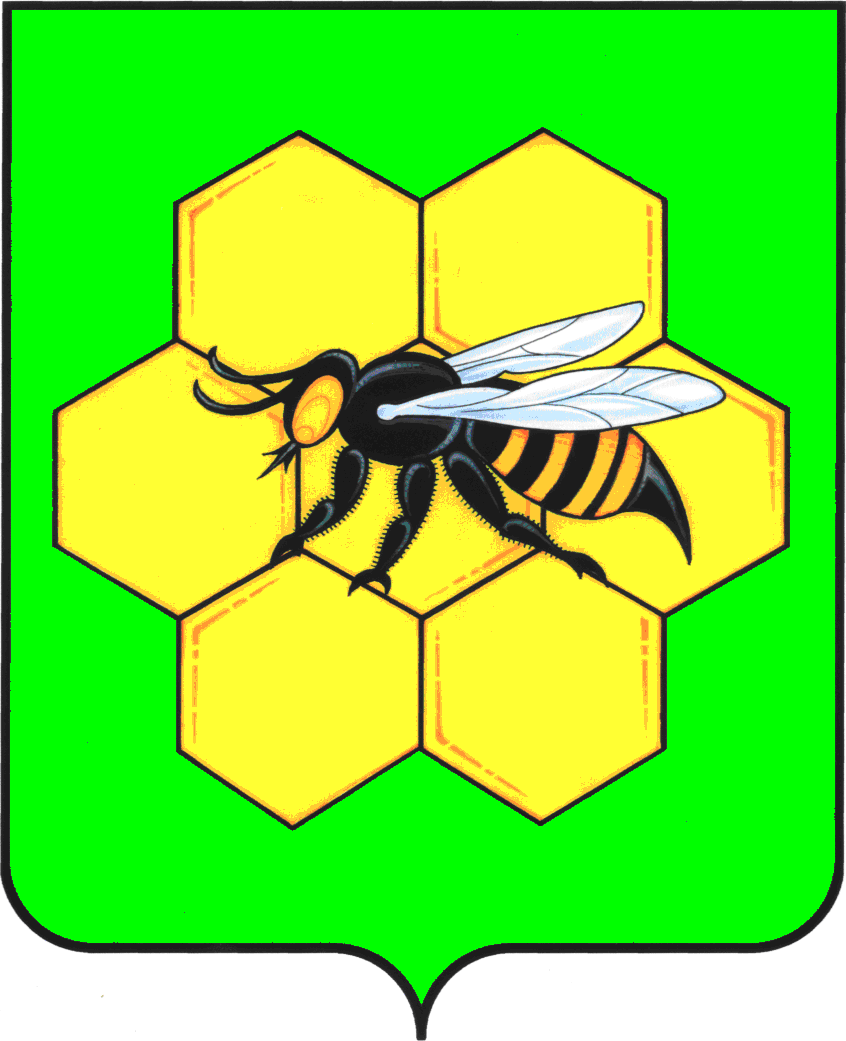 АДМИНИСТРАЦИЯМУНИЦИПАЛЬНОГО РАЙОНА ПЕСТРАВСКИЙСАМАРСКОЙ ОБЛАСТИПОСТАНОВЛЕНИЕот 01.03.2022 № 92Об утверждении Порядка оказания единовременной материальной помощи гражданам, оказавшимся в трудной жизненной ситуации, проживающим на территории муниципального района Пестравский Самарской областиВ соответствии с Федеральным законом от 06.10.2003 № 131-ФЗ «Об общих принципах организации местного самоуправления в Российской Федерации», Бюджетным кодексом Российской Федерации, руководствуясь Уставом муниципального района Пестравский Самарской области, администрация муниципального района Пестравский Самарской области ПОСТАНОВЛЯЕТ:1. Утвердить прилагаемый Порядок оказания единовременной материальной помощи гражданам, оказавшимся в трудной жизненной ситуации, проживающим на территории муниципального района Пестравский Самарской области.2. Опубликовать настоящее постановление в районной газете «Степь» и разместить на официальном Интернет-сайте муниципального района Пестравский.3. Контроль за исполнением настоящего постановления возложить на заместителя Главы муниципального района Пестравский по социальным вопросам (О.Н. Прокудину).Глава муниципального районаПестравский                                                                                        С.В. ЕрмоловПриложениек постановлению администрациимуниципального района ПестравскийСамарской областиот «___» ___________ г. №_______Порядок оказания единовременной материальной помощи гражданам, оказавшимся в трудной жизненной ситуации, проживающим на территории муниципального района Пестравский Самарской области1. Общие положения1.1. Порядок оказания единовременной материальной помощи гражданам, оказавшимся в трудной жизненной ситуации, проживающим на территории муниципального района Пестравский Самарской области (далее – Порядок) определяет процедуру и условия предоставления из бюджета муниципального района Пестравский Самарской области единовременной материальной помощи гражданам, оказавшимся в трудной жизненной ситуации, проживающим и зарегистрированным на территории муниципального района Пестравский Самарской области. 1.2. Основные понятия, используемые в настоящем Порядке:- единовременная материальная помощь – мера социальной поддержки, оказываемая в заявительном порядке в денежной форме гражданам, оказавшимся по независящим от них причинам в трудной жизненной ситуации;- трудная жизненная ситуация – обстоятельство или обстоятельства, которые ухудшают условия жизнедеятельности гражданина, и последствия которых он не может преодолеть самостоятельно. 1.3. Получателями единовременной материальной помощи являются граждане Российской Федерации, имеющие постоянное место жительства на территории муниципального района Пестравский Самарской области, оказавшиеся в трудной жизненной ситуации, и подтверждающие в отношении себя данное обстоятельство представляемыми документами, перечисленными в пункте 2.1 настоящего Порядка (далее – заявитель). 1.4. Единовременная материальная помощь оказывается в случаях:- уничтожения или повреждения жилого помещения и (или) имущества в помещении, где гражданин является собственником, вследствие пожара, иных чрезвычайных ситуаций, неблагоприятных погодных явлений и стихийных бедствий;- уничтожения или повреждения имущества в жилом помещении, в котором гражданин имеет постоянную регистрацию по месту жительства, вследствие пожара, иных чрезвычайных ситуаций, неблагоприятных погодных явлений и стихийных бедствий;- если гражданин попал в ситуацию, объективно нарушающую его жизнедеятельность (инвалидность, неспособность к самообслуживанию в связи с преклонным возрастом, болезнь, сиротство, безнадзорность, малообеспеченность, отсутствие определенного места жительства, освобождение из мест лишения свободы, прохождение военной службы по мобилизации, непосредственное участие в специальной военной операции близкого родственника, члена семьи, гибель (смерть) близкого родственника, члена семьи, проходившего военную службу и принимавшего непосредственное участие в специальной военной операции, и иное), которую он не может преодолеть самостоятельно.Единовременная материальная помощь близкому родственнику, члену семьи гражданина, проходящего военную службу по мобилизации, принимающего непосредственное участие в специальной военной операции (далее – военнослужащий), оказывается при условии постоянного проживания и регистрации военнослужащего на территории муниципального района Пестравский Самарской области.1.5. Единовременная материальная помощь может быть оказана при условии обращения с заявлением не позднее трёх месяцев с момента наступления события (событий), послуживших основанием для её оказания.1.6. Размер единовременной материальной помощи определяется с учетом назначения её предоставления индивидуальным подходом, исходя из конкретной жизненной ситуации, и устанавливается в размере от 1000 рублей до 15 000 рублей. Размер единовременной материальной помощи, оказываемой близкому родственнику, члену семьи военнослужащего, а также в случае гибели (смерти) близкого родственника, члена семьи, проходившего военную службу и принимавшего непосредственное участие в специальной военной операции, по решению комиссии может быть увеличен до 100 000 рублей.1.7. Информация о предоставлении единовременной материальной помощи размещается на официальном сайте администрации муниципального района Пестравский Самарской области www.pestravsky.ru.2. Порядок оказания единовременной материальной помощи2.1. Для предоставления единовременной материальной помощи заявитель представляет в администрацию муниципального района Пестравский Самарской области заявление о предоставлении единовременной материальной помощи по форме согласно Приложению № 1 к Порядку.К заявлению прилагаются следующие документы:- паспорт или иной документ, удостоверяющий личность заявителя;- документы о составе семьи, степени родства и (или) свойства членов семьи, их совместном проживании и ведении совместного хозяйства (свидетельство о браке (расторжении брака), свидетельство о рождении (смерти), свидетельство об опеке, об установлении отцовства и иные документы, свидетельствующие о степени родства и (или) свойства членов семьи, их совместном проживании);- документ, подтверждающий постоянную регистрацию заявителя по месту жительства;- документы, подтверждающие право собственности на жилое помещение;- документы, подтверждающие у заявителя наличие оснований для предоставления единовременной материальной помощи, указанных в пункте 1.4 настоящего Порядка;- реквизиты для перечисления суммы единовременной материальной помощи;- согласие на обработку персональных данных.В случае уничтожения или повреждения жилого помещения и (или) находящегося в нем имущества кроме документов, указанных в настоящем пункте, заявитель предоставляет справку, выданную уполномоченным органом, о пожаре, иной чрезвычайной ситуации, неблагоприятном погодном явлении и стихийном бедствии.В случае оказания единовременной материальной помощи близкому родственнику, члену семьи военнослужащего кроме документов, указанных в настоящем пункте, заявитель предоставляет документ (сведения), подтверждающий факт призыва военнослужащего на военную службу по мобилизации, непосредственного участия в специальной военной операции, и документ, подтверждающий постоянную регистрацию военнослужащего по месту жительства.2.2. В случае предоставления документов законным представителем заявителя, его полномочия подтверждаются  документами, оформленными в соответствии с требованиями действующего законодательства с предъявлением документов, удостоверяющих его личность.2.3. Документы, необходимые для предоставления единовременной материальной помощи могут быть представлены как в подлинниках, так и в копиях, заверенных выдававшей их организацией или в установленном действующим законодательством порядке.Представленные документы не должны содержать подчисток, приписок, зачеркнутых слов и иных не оговоренных исправлений.2.4. Документы, установленные пунктом 2.1 настоящего Порядка, в случае их непредставления заявителем, могут быть запрошены в порядке межведомственного взаимодействия.2.5. Основаниями для отказа в приеме документов являются:- отсутствие документов, подтверждающих основания для предоставления единовременной материальной помощи;- представление документов не в полном объеме, за исключением документов, запрашиваемых по межведомственному запросу.2.6. Основаниями для отказа в предоставлении единовременной материальной помощи являются:- представление гражданином неполных и недостоверных сведений;- получение заявителем единовременной материальной помощи ранее по тому же основанию, а также если такая единовременная материальная помощь получена другим заявителем, проживающим и зарегистрированным с ним совместно по месту жительства и являющегося членом его семьи.2.7. Документы, представленные заявителем, в течение 3 рабочих дней передаются в комиссию по предоставлению единовременной материальной помощи, создаваемую при администрации муниципального района Пестравский Самарской области для рассмотрения заявления и прилагаемых к нему документов, обследования материально-бытового положения заявителя и принятия решения и определения размера предоставляемой единовременной материальной помощи, направления заявителю уведомления о принятом решении, оформления и организации выплаты единовременной материальной помощи.2.8. Комиссией по предоставлению единовременной материальной помощи представленные заявителем сведения и документы могут быть проверены, в том числе посредством дополнительной проверки материального и имущественного положения заявителя и его семьи с составлением акта обследования материально-бытовых условий.3. Организация работы комиссии по предоставлению единовременной материальной помощи 3.1. Состав комиссии по предоставлению единовременной материальной помощи при администрации муниципального района Пестравский Самарской области утверждается постановлением администрации муниципального района Пестравский Самарской области.3.2. Комиссия по предоставлению единовременной материальной помощи (далее – Комиссия) рассматривает заявления граждан и принимает соответствующие решения в соответствии с настоящим Порядком.3.3. Комиссия состоит из председателя Комиссии, его заместителя, секретаря Комиссии и членов Комиссии.Председатель Комиссии организует заседания Комиссии и председательствует на них, осуществляет контроль за реализацией решений Комиссии, дает поручения заместителю председателя, секретарю и членам Комиссии, осуществляет иные полномочия, предусмотренные настоящим Порядком.Заместитель председателя Комиссии осуществляет полномочия председателя Комиссии в случае его отсутствия или невозможности выполнения им своих обязанностей. По поручению председателя Комиссии созывает и ведет заседания Комиссии, осуществляет иные полномочия, предусмотренные настоящим Порядком.Секретарь Комиссии обеспечивает подготовку заседаний Комиссии, вносимых на ее рассмотрение материалов; обеспечивает доведение решений и иных материалов Комиссии до сведения членов Комиссии и заявителя, выполняет поручения председателя Комиссии, осуществляет иные полномочия, предусмотренные настоящим Порядком.3.4. После поступления в Комиссию заявления о предоставлении единовременной материальной помощи и полного пакета документов председатель Комиссии дает поручение членам Комиссии провести обследование материально-бытовых условий заявителя и составить акт по форме согласно Приложению № 2 к настоящему Порядку. Для проведения обследования материально-бытовых условий по согласованию могут привлекаться представители управляющей организации, обслуживающей на основании возмездного договора с собственниками пострадавшего (уничтоженного) жилого помещения, и (или) муниципального казенного учреждения «Отдел капитального строительства, архитектуры и развития инженерной инфраструктуры администрации муниципального района Пестравский Самарской области».Секретарь Комиссии согласовывает с заявителем дату посещения его по месту жительства в целях проведения Комиссией обследования его материально-бытового положения.По результатам обследования материально-бытового положения заявителя Комиссией оформляется и подписывается Акт обследования материально-бытовых условий, который в 2-дневный срок со дня его составления передается секретарю Комиссии. 3.5. Секретарь Комиссии после получения подписанного Акта обследования материально-бытовых условий согласовывает с председателем Комиссии дату её проведения, информирует членов Комиссии о дате, месте и времени заседания Комиссии.3.6. Комиссия проводит заседание, на котором рассматриваются документы, представленные заявителем.3.7. Комиссией по результатам рассмотрения представленных документов большинством голосов принимается решение о предоставлении единовременной материальной помощи и ее размере.3.8. Комиссия при принятии решения имеет право:- назначать проверку достоверности сведений, представленных заявителем;- запрашивать и получать в установленном порядке необходимую информацию от органов местного самоуправления, организаций всех организационно-правовых форм по существу рассматриваемого вопроса;- взаимодействовать в установленном порядке с органами государственной власти и местного самоуправления.3.9. Секретарь Комиссии по результатам рассмотрения Комиссией представленных документов подготавливает протокол заседания Комиссии, который подписывается председателем и членами Комиссии.3.10. В случае принятия решения об отказе в предоставлении единовременной материальной помощи секретарь Комиссии письменно информирует об этом заявителя в течение 3 рабочих дней после подписания протокола Комиссии в виде уведомления по форме согласно Приложению № 3 к настоящему Порядку.3.11. Подписанный протокол заседания вместе с пакетом документов передается секретарем Комиссии уполномоченному должностному лицу для формирования сведений, необходимых для выплаты единовременной материальной помощи и для подготовки уведомления о предоставлении  единовременной материальной помощи заявителю.3.12. Должностное лицо, ответственное за прием документов, на основании протокола формирует на официальном бланке письменное уведомление (Приложение № 4 к настоящему Порядку) заявителю об оказании ему единовременной материальной помощи.4. Выплата единовременной материальной помощи4.1. На основании принятого Комиссией решения о предоставлении единовременной материальной помощи уполномоченным должностным лицом подготавливается проект правового акта администрации муниципального района Пестравский Самарской области о предоставлении единовременной материальной помощи.4.2. Перечисление единовременной материальной помощи осуществляется главным бухгалтером администрации муниципального района Пестравский Самарской области на основании правового акта администрации муниципального района Пестравский Самарской области на банковские реквизиты, указанные заявителем в заявлении о предоставлении единовременной материальной помощи, в течение 5 рабочих дней со дня принятия правового акта администрации муниципального района Пестравский Самарской области о предоставлении единовременной материальной помощи. 5. Учет и контроль денежных средств5.1. Уполномоченный орган администрации муниципального района Пестравский Самарской области ведет учет средств, выплаченных с целью оказания единовременной материальной помощи в виде денежных выплат в соответствии с законодательством Российской Федерации.5.2. Ответственность за нецелевое использование средств бюджета муниципального района Пестравский Самарской области, выделяемых на финансирование, предусмотренных настоящим Порядком, устанавливается в соответствии с действующим законодательством.Приложение № 1к Порядку оказания единовременной материальной помощи гражданам, оказавшимся в трудной жизненной ситуации, проживающим на территории муниципального района Пестравский Самарской областиЗаявлениеПрошу Вас предоставить мне единовременную материальную помощь в связи с ____________________________________________________________(указывается причина обращения, поясняется трудная жизненная ситуация)__________________________________________________________________В случае принятия положительного решения единовременную материальную помощь прошу выплатить:через почтовое отделение №_____________________________________кредитную организацию____________________№ ___________________на лицевой счет № ______________________________________________За достоверность информации несу ответственность, даю свое согласие администрации муниципального района Пестравский Самарской области на обработку моих персональных данных, то есть на совершение действий, предусмотренных п. 3 ст. 3 Федерального закона от 27.07.2006 № 152-ФЗ «О персональных данных».Прилагаемые документы:1.2….Подпись _____________ Дата ______________Приложение № 2к Порядку оказания единовременной материальной помощи гражданам, оказавшимся в трудной жизненной ситуации, проживающим на территории муниципального района Пестравский Самарской областиФорма акта обследования материально-бытовых условий Дата обследования «___» ___________ 20___ г.Комиссией в составе:________________________________________________________________________________________________________________________________________________________________________________________________________________________________________________________________________(ФИО, должности специалистов, проводивших обследование)проводилось обследование жилого помещения, расположенного по адресу: ____________________________________________________________________________________________________________________________________и условий жизни заявителя ____________________________________________________________________________________________________________________________________________________________________________(ФИО, дата рождения)В жилом помещении зарегистрированы: _________________________________________________________________________________________________Фактически проживают: _______________________________________________________________________________________________________________Семейное положение: _______________________________________________Состав семьи (проживающие совместно лица):Состояние здоровья: __________________________________________________________________________________________________________________(общая визуальная оценка уровня физического развития, наличие заболеваний, потребности в медицинском обслуживании, лекарственном обеспечении)Социальная адаптация: ________________________________________________________________________________________________________________(трудоустройство, занятость, обеспеченность/нуждаемость в социальных услугах, признание нуждающимся в социальном обслуживании)Структура доходов семьи (основные источники дохода, среднемесячный доход): ________________________________________________________________________________________________________________________________________________________________________________________________Состояние жилого помещения на момент обследования (целостность, сохранность бытовых приборов, оконных и дверных элементов, отделки помещения): ___________________________________________________________________________________________________________________________________________________________________________________________Наличие/отсутствие задолженности за коммунальные услуги: _______________________________________________________________________________(услуга, размер задолженности, период)Жилая площадь обследуемого жилого помещения составляет _______ кв. метров, состоит из ______ комнат, на ____ этаже в _____ этажном доме.Качество дома: _________________________________________________________________________________________________________________________________________________________________________________________(кирпичный, панельный, деревянный и т.п., в нормальном состоянии/ветхий/аварийный)Благоустройство дома и жилого помещения: ________________________________________________________________________________________________________________________________________________________________(водопровод, канализация, отопление, газ, санузел, лифт и т.д.)Санитарно-гигиеническое состояние жилого помещения: ___________________________________________________________________________________(хорошее, удовлетворительное, неудовлетворительное)Сведения о наличии дефектов, повреждений, разрушений в жилом помещении ____________________________________________________________________________________________________________________________________________________________________________________________Вывод о наличии/отсутствии обстоятельств, свидетельствующих о необходимости предоставления единовременной материальной помощи: ______________________________________________________________________________________________________________________________________________________________________________________________________Подписи лиц, проводивших обследование                             ______________________________________________________________________________________________________________________Приложение № 3к Порядку оказания единовременной материальной помощи гражданам, оказавшимся в трудной жизненной ситуации, проживающим на территории муниципального района Пестравский Самарской областиУведомлениеоб отказе в предоставлении единовременной материальной помощиУважаемый (ая) _____________________________________________(Ф.И.О. заявителя)Администрация муниципального района Пестравский Самарской области сообщает, что по итогам рассмотрения на заседании Комиссии Вашего заявления о предоставлении единовременной материальной помощи Комиссией принято решение об отказе в предоставлении единовременной материальной помощи в связи ____________________________________                                                                 (указывается причина отказа)Глава муниципального районаПестравский                                                                                       И.О. ФамилияПриложение № 4к Порядку оказания единовременной материальной помощи гражданам, оказавшимся в трудной жизненной ситуации, проживающим на территории муниципального района Пестравский Самарской областиУведомлениео предоставлении единовременной материальной помощиУважаемый (ая) _____________________________________________(Ф.И.О. заявителя)Администрация муниципального района Пестравский Самарской области сообщает, что по итогам рассмотрения на заседании Комиссии Вашего заявления о предоставлении единовременной материальной помощи Комиссией принято решение о предоставлении Вам единовременной материальной помощи в размере: _______________ рублей.Указанная сумма будет Вам (нужное подчеркнуть):перечислена на лицевой счет в кредитную организацию;______________выдана почтовым отделением № __________________________________Глава муниципального районаПестравский                                                                                       И.О. ФамилияГлаве муниципального района Пестравский Самарской областиот ___________________________________________      ФИО (все поля отдельно, именительный падеж)зарегистрированного по адресу: ________________________________________________________________________________________________________________________________________________________фактически проживающего по адресу: _____________________________________________________________________________________________________документ, удостоверяющий личность_____________________________________________серия _____________№ ________________________кем выдан ___________________________________дата выдачи __________________________________дата рождения ________________________________телефон контакта _____________________________ФИО, год рожденияСтепень родства с нанимателемПримечание___________________________(ФИО заявителя)_________________________________(адрес места проживания)___________________________(ФИО заявителя)_________________________________(адрес места проживания)